PENGARUH LINGKUNGAN KERJA TERHADAP KINERJA PEGAWAI DI DINAS KEPENDUDUKAN DAN PENCATATAN SIPIL KOTA BANDUNGOleh :PUJI LESTARI122010010Diajukan untuk memenuhi salah satu syarat dalam menumpuh ujian sidang sarjana program Strata Satu (S1) pada Jurusan Ilmu Administrasi Negara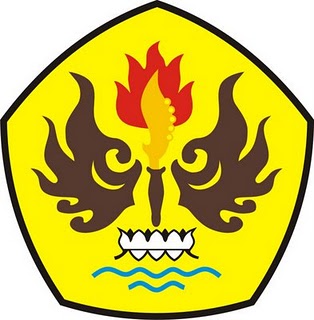 FAKULTAS ILMU SOSIAL DAN ILMU POLITIKUNIVERSITAS PASUNDANBANDUNG2016